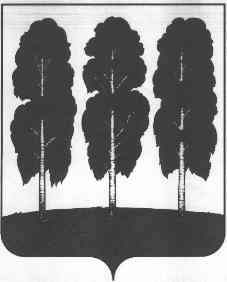 АДМИНИСТРАЦИЯ БЕРЕЗОВСКОГО РАЙОНАХАНТЫ-МАНСИЙСКОГО АВТОНОМНОГО ОКРУГА – ЮГРЫРАСПОРЯЖЕНИЕот  07.08.2017       		                                              № 658-рпгт. БерезовоВ соответствии с Федеральным законом от 21.12.1994 года № 69-ФЗ              «О пожарной безопасности», от 06.10.2003 № 131-ФЗ «Об общих принципах организации местного самоуправления в Российской Федерации», Постановлением Правительства Российской Федерации от 25.04.2012 № 390 «О противопожарном режиме», решением Комиссии по предупреждению и ликвидации чрезвычайных ситуаций и обеспечению пожарной безопасности Березовского района (протокол от 04.08.2017 № 9), в связи со снижением пожарной опасности в лесах и населенных пунктах городского поселения Березово:1. Отменить особый противопожарный режим на территории городского поселения Березово с 09:00 07 августа  2017 года. 2. Распоряжение администрации Березовского района от 19 июля 2017 года    № 591-р «О введении особого противопожарного режима на территории городского поселения Березово» признать утратившим силу.3. Настоящее распоряжение вступает в силу после его подписания.4. Контроль за исполнением настоящего распоряжения оставляю за собой.Глава  района                                                                                                В.И. ФоминОб отмене особого противопожарного режима на территории городского поселения Березово и признании утратившими силу некоторых муниципальных правовых актов администрации Березовского района